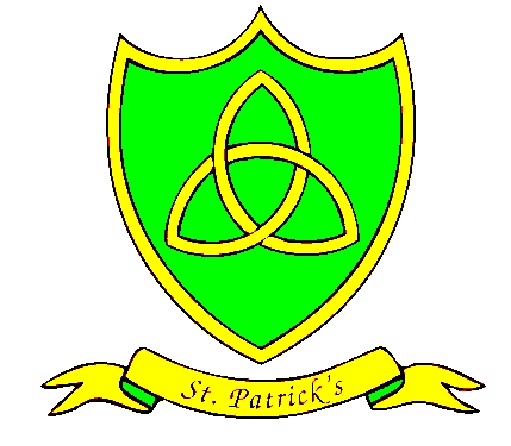 Year 5Spring Curriculum MapSubjectWhat we will learnResources, trips and visitorsEnglishWe will begin this term with a book called Varmints. A beautifully illustrated book which allows us to reflect on the world we live in and the very real and philosophical challenges we face. Our genre focus will be journalistic writing and persuasion.After half term, we will read Cosmic Disco. This book has a huge collection of inspiring poetry allowing the children to write their own choral and performance pieces.VarmintsCosmic DiscoOther examples of genres Poetry booksAccess to our libraryBug ClubMathsConverting between units of measureMetric and imperial units of measurementArea and perimeterVolumeIdentifying 3D shapes from 2D representationsIrregular and regular polygonsAngles – acute, obtuse, reflex and rightEstimating and drawing accurate anglesMeasuring equipment (mass, length and capacity)2D and 3D shapesDoodle MathsScienceOur science topic this term is Chemical Changes. Our skills focus for this term is conducting experiments and gathering and interpreting data.Empiribox resourcesExternal visitor with careers in scienceREOur next three RE topics for this term are:Mission – Local Church - Community Memorial Sacrifice – Eucharist – Relating Sacrifice – Lent/Easter - GivingAsh Wednesday and Easter servicesSt. Patrick’s Day celebrations and serviceHistoryDuring our history lessons, we will be looking closely at the Shang Dynasty of Ancient China. We will be exploring evidence of the Shang Kings, finding out about royal burials and discovering what life was like for ordinary people. iPad’sInformation booksGeographyIn geography, we will be exploring the rivers of the world, before taking a closer look at one nearer to home. We will get to see the River Mersey and find out why it was so important for our city.Exploring the River Mersey and our local Docks.DigimapsAtlases and mapsArtOur art topic for this term will focus of the techniques of printing and collage whilst looking closely at the work of Vincent Van Gogh. Children will try many different mediums before joining to create a giant class masterpiece!We will also be entering the Dot Art competition based on photography.China Town walk to take our photographs.DTIn DT, we will taste different types of bread to help us design and cook our own. Absolute Catering will be helping us make our Soda BreadPEWith Mr Hignett, the children will be taking part in basketball and volleyball lessons. We also be going swimming every Friday afternoon. Park Road swimming bathsSpanishNumbers 1000FamilyPersonal descriptions and descriptive words for hair and eyesColoursClothes and UniformMoney and EurosShoppingTime on hour/halfPSHEWe will be looking at ways to keep ourselves safe and healthy during our first half term. We will be looking at the topics of Drugs, Alcohol and Food Choices.During spring two we will focus on our own confidence, listening skills and how we respond to different scenarios.Barnadoes Life Skills sessions for 10 weeks.Trip to Maritime Museum to look at staying healthy and the effects of drugs. 